Demonstrating Excellence Celebrating Achievement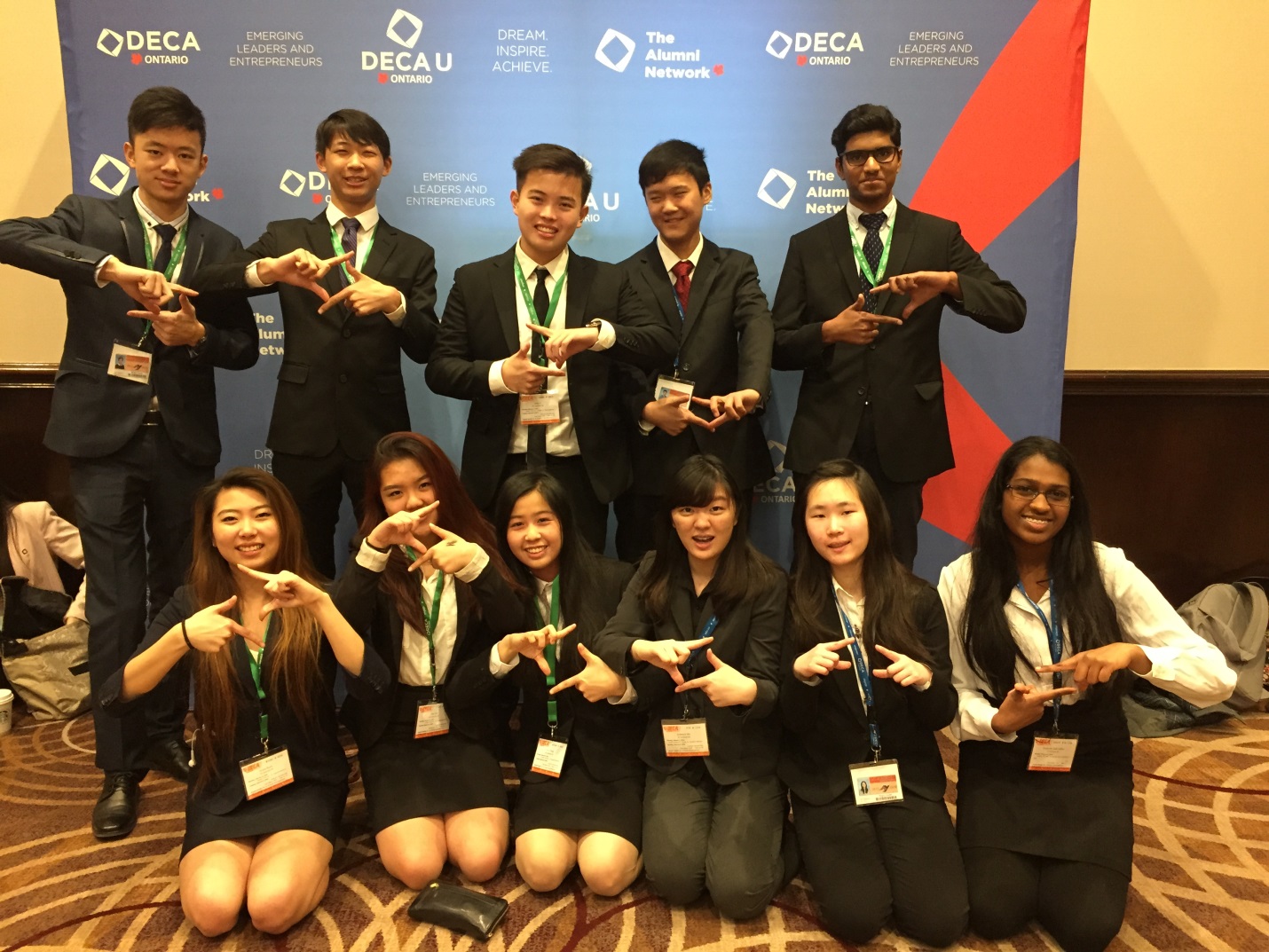 A.Y. Jackson studentsshowcasing their business skillsat this year'sDECA competition.